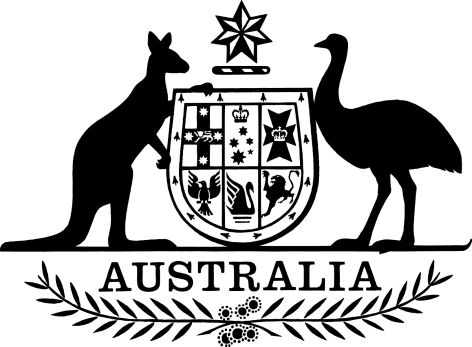 Industrial Chemicals (General) Amendment (2024 Measures No. 1) Rules 2024I, Ged Kearney, Assistant Minister for Health and Aged Care and Parliamentary Secretary to the Minister for Health and Aged Care, make the following rules.Dated			        15 March	2024Ged KearneyAssistant Minister for Health and Aged Care
Parliamentary Secretary to the Minister for Health and Aged CareContents1	Name	12	Commencement	13	Authority	14	Schedules	1Schedule 1—Amendments	2Part 1—Record keeping for listed introductions	2Industrial Chemicals (General) Rules 2019	2Part 2—Reporting and record keeping for exempted and reported introductions	5Industrial Chemicals (General) Rules 2019	5Part 3—Manufactured soaps	29Industrial Chemicals (General) Rules 2019	29Part 4—Low-risk flavour or fragrance blend introductions	31Industrial Chemicals (General) Rules 2019	31Part 5—Controlled use circumstances	35Industrial Chemicals (General) Rules 2019	35Part 6—Persistent organic pollutants	37Industrial Chemicals (General) Rules 2019	37Part 7—Designated fluorinated chemicals	38Industrial Chemicals (General) Rules 2019	38Part 8—Human health hazard band C	39Industrial Chemicals (General) Rules 2019	39Part 9—Annual declarations	40Industrial Chemicals (General) Rules 2019	40Part 10—Persistent, bioaccumulative and toxic chemicals	41Industrial Chemicals (General) Rules 2019	41Part 11—Particles	42Industrial Chemicals (General) Rules 2019	42Part 12—Biological chemicals	43Industrial Chemicals (General) Rules 2019	43Part 13—Application provisions	44Industrial Chemicals (General) Rules 2019	441  Name		This instrument is the Industrial Chemicals (General) Amendment (2024 Measures No. 1) Rules 2024.2  Commencement	(1)	Each provision of this instrument specified in column 1 of the table commences, or is taken to have commenced, in accordance with column 2 of the table. Any other statement in column 2 has effect according to its terms.Note:	This table relates only to the provisions of this instrument as originally made. It will not be amended to deal with any later amendments of this instrument.	(2)	Any information in column 3 of the table is not part of this instrument. Information may be inserted in this column, or information in it may be edited, in any published version of this instrument.3  Authority		This instrument is made under the Industrial Chemicals Act 2019.4  Schedules		Each instrument that is specified in a Schedule to this instrument is amended or repealed as set out in the applicable items in the Schedule concerned, and any other item in a Schedule to this instrument has effect according to its terms.Schedule 1—AmendmentsPart 1—Record keeping for listed introductionsIndustrial Chemicals (General) Rules 20191  Section 5Insert:eligible INCI plant extract name: the INCI name for an industrial chemical is an eligible INCI plant extract name if:	(a)	the industrial chemical is a plant extract that has not intentionally undergone any chemical processes, or treatments, to change its chemical structure; and	(b)	the INCI name is based on a botanical name for the relevant plant.2  Subsection 46(1)Repeal the subsection, substitute:	(1)	For the purposes of paragraph 104(2)(b) of the Act, and subject to subsection (3) of this section, if a circumstance mentioned in column 1 of an item in the following table applies in relation to the listed introduction of an industrial chemical by a person, records of the kind mentioned in column 2 of the item are prescribed in relation to the introduction of the industrial chemical.	(1A)	For the purposes of subsection (1), if:	(a)	a person does not know the CAS number, CAS name, IUPAC name or eligible INCI plant extract name for an industrial chemical; but	(b)	it would be reasonably practicable for the person to find out that number or name;the person is taken to know that number or name.3  Subsection 46(3) (table item 3, column 2, paragraph (b))Repeal the paragraph, substitute:(b) for an introduction that is neither a flavour blend introduction nor a fragrance blend introduction—the names by which the industrial chemical is known to the introducer; and(ba) for an introduction that is a flavour blend introduction or a fragrance blend introduction—either the names by which the industrial chemical is known to the introducer, or the name of the flavour blend or fragrance blend that the industrial chemical is to be introduced as part of; andPart 2—Reporting and record keeping for exempted and reported introductionsIndustrial Chemicals (General) Rules 20194  Subsection 36(2) (table items 1 to 3)Repeal the table items, substitute:5  Subsections 38(2), 39(2) and 40(2) (table)Omit “(including the CAS name or the IUPAC name)” (wherever occurring), substitute “(including the CAS name, the IUPAC name or an eligible INCI plant extract name)”.6  Subsection 41(2) (table items 1 and 2)Repeal the table items, substitute:7  Subsection 42A(2) (table item 4, column headed “Prescribed information”, paragraph (d))Repeal the paragraph, substitute:(d) the name of a person whom the introducer believes on reasonable grounds would, if requested to do so by the introducer following a request by the Executive Director, give to the Executive Director:(i) the CAS number (if assigned) for the industrial chemical; and(ii) the CAS name, IUPAC name or INCI name for the industrial chemical;(e) a statement as to the reasons for the belief mentioned in paragraph (d)8  Subsection 43(2) (table items 1 to 4)Repeal the table items, substitute:9  Subsection 43(2) (table item 16)After “the introduction is”, insert “known to the person to be”.10  At the end of section 43Add:	(4)	For the purposes of item 16 of the table in subsection (2), if:	(a)	a person does not know whether an introduction is a specified class of introduction to which subsection 7(2), (3) or (4) applies; but	(b)	it would be reasonably practicable for the person to find out that the introduction is such a class;the person is taken to know that the introduction is that class.11  Section 47Repeal the section, substitute:47  Introductions of industrial chemicals that are imported and subsequently exported	(1)	This section applies if an introduction of an industrial chemical by a person is an exempted introduction in accordance with subsection 26(2).Note:	Subsection 26(2) deals with introductions of industrial chemicals that are imported and subsequently exported.Certain names for industrial chemical known to person	(2)	If the CAS name, IUPAC name or INCI name for the industrial chemical is known to the person, for the purposes of paragraph 104(2)(b) of the Act, the following kinds of record are prescribed:	(a)	if the CAS number for the industrial chemical is known to the person:	(i)	the CAS number for the industrial chemical; and	(ii)	the CAS name, IUPAC name or INCI name for the industrial chemical;	(b)	if a CAS number for the industrial chemical is not assigned, or the CAS number for the industrial chemical is not known to the person—the CAS name, IUPAC name or INCI name for the industrial chemical;	(c)	records to demonstrate that none of subsections 25(2) to (4) of this instrument apply to the introduction;	(d)	records to demonstrate that the requirements of subsection 26(2) of this instrument are being met.	(3)	For the purposes of subsection (2), if:	(a)	a person does not know the CAS number, CAS name, IUPAC name or INCI name for an industrial chemical; but	(b)	it would be reasonably practicable for the person to find out that number or name;the person is taken to know that number or name.Certain names for industrial chemical not known to person	(4)	If neither the CAS name, nor the IUPAC name, nor the INCI name, for the industrial chemical is known to the person (the introducer), for the purposes of paragraph 104(2)(b) of the Act, the following kinds of record are prescribed:	(a)	the names by which the industrial chemical is known to the introducer;	(b)	the name of a person whom the introducer believes on reasonable grounds would, if requested to do so by the introducer following a request by the Executive Director, give to the Executive Director:	(i)	the CAS name, IUPAC name or INCI name for the industrial chemical; and	(ii)	the CAS number (if assigned) for the industrial chemical;	(c)	records of the basis on which the introducer holds the belief mentioned in paragraph (b) of this subsection;	(d)	records to demonstrate that none of subsections 25(2) to (4) of this instrument apply to the introduction;	(e)	records to demonstrate that the requirements of subsection 26(2) of this instrument are being met.12  Subsection 48(2) (heading)Repeal the heading, substitute:Certain names for industrial chemical known to person13  Subsection 48(2)Omit “knows the proper name”, substitute “knows the CAS name, IUPAC name or INCI name”.14  Paragraph 48(2)(b)Omit “either the CAS name or the INCI name”, substitute “the CAS name, IUPAC name or INCI name”.15  Paragraph 48(2)(c)	Omit “the proper name for the industrial chemical (including the CAS name or the IUPAC name)”, substitute “the CAS name, IUPAC name or INCI name for the industrial chemical”.16  After subsection 48(2)Insert:	(2A)	For the purposes of subsection (2), if:	(a)	a person does not know the CAS number, CAS name, IUPAC name or INCI name for an industrial chemical; but	(b)	it would be reasonably practicable for the person to find out that number or name;the person is taken to know that number or name.17  Subsection 48(3)Repeal the subsection, substitute:Certain names for industrial chemical not known to person	(3)	If neither the CAS name, nor the IUPAC name, nor the INCI name, for the industrial chemical is known to the person (the introducer), for the purposes of paragraph 104(2)(b) of the Act, the following kinds of records are prescribed:	(a)	if the total volume of the industrial chemical introduced by the introducer in a registration year is 10 kg or less—the number of industrial chemicals that are introduced by the introducer in accordance with subsection 26(3) of this instrument where the total volume introduced by the introducer in a registration year is 10 kg or less;	(b)	if the total volume of the industrial chemical introduced by the introducer in a registration year is greater than 10 kg:	(i)	the names by which the industrial chemical is known to the introducer; and	(ii)	the name of a person whom the introducer believes on reasonable grounds would, if requested to do so by the introducer following a request by the Executive Director, give to the Executive Director the CAS name, IUPAC name or INCI name for the industrial chemical, and the CAS number (if assigned) for the industrial chemical; and	(iii)	records of the basis on which the introducer holds the belief mentioned in subparagraph (ii) of this paragraph;	(c)	records to demonstrate that none of subsections 25(2) to (4) of this instrument apply to the introduction;	(d)	if the industrial chemical is a solid, or is in a dispersion, at the time of introduction and the total volume of the industrial chemical introduced by the introducer in a registration year is greater than 10 kg:	(i)	the name of a person whom the introducer believes on reasonable grounds would, if requested to do so by the introducer following a request by the Executive Director, give to the Executive Director records to demonstrate that the industrial chemical does not consist of solid particles, in an unbound state or as an aggregate or agglomerate, where at least 50% (by number size distribution) of the particles have at least one external dimension in the nanoscale; and	(ii)	records of the basis on which the introducer believes that the industrial chemical does not consist of solid particles, in an unbound state or as an aggregate or agglomerate, where at least 50% (by number size distribution) of the particles have at least one external dimension in the nanoscale; and	(iii)	records of the basis on which the introducer holds the belief mentioned in subparagraph (i) of this paragraph;	(e)	records to demonstrate that the requirements of subsection 26(3) of this instrument are being met.18  Paragraph 49(2)(a)Repeal the paragraph, substitute:	(a)	if the person first introduces the industrial chemical before 1 July 2020—records of a kind specified in subsection (2B); or19  Paragraph 49(2)(b)Omit “the proper name”, substitute “the CAS number, CAS name or IUPAC name”.20  Paragraph 49(2)(c)Omit “the proper name for the industrial chemical is not”, substitute “neither the CAS number, nor the CAS name, nor the IUPAC name, for the industrial chemical is”.21  Subsection 49(2) (note)Repeal the note.22  After subsection 49(2)Insert:	(2A)	For the purposes of paragraph (2)(b), if:	(a)	a person does not know the CAS number, CAS name or IUPAC name for an industrial chemical; but	(b)	it would be reasonably practicable for the person to find out that number or name;the person is taken to know that number or name.Industrial chemicals first introduced before 1 July 2020	(2B)	For the purposes of paragraph (2)(a), the specified kinds of record are:	(a)	the CAS name and CAS number for the listed polymer (within the meaning of subsection 26(4)); or	(b)	if the person (the introducer) does not know the CAS name and CAS number for the listed polymer (within the meaning of subsection 26(4)):	(i)	the name by which the listed polymer is known to the introducer; and	(ii)	the name of a person whom the introducer believes on reasonable grounds would, if requested to do so by the introducer following a request by the Executive Director, give to the Executive Director the CAS name and CAS number (if assigned); and	(iii)	records of the basis on which the introducer holds the belief mentioned in subparagraph (ii).	(2C)	For the purposes of paragraph (2B)(a), if:	(a)	a person does not know the CAS number or CAS name for an industrial chemical; but	(b)	it would be reasonably practicable for the person to find out that number or name;the person is taken to know that number or name.23  Subsection 49(3) (heading)Repeal the heading, substitute:Industrial chemicals first introduced on or after 1 July 202024  Subparagraph 49(3)(a)(ii)Omit “either the CAS name or the INCI name”, substitute “the CAS name, IUPAC name or INCI name”.25  Paragraph 49(3)(b)Omit “the proper name for the industrial chemical (including the CAS name or the IUPAC name)”, substitute “the CAS name or IUPAC name for the industrial chemical”.26  Subsection 49(4)Repeal the subsection (including the note), substitute:	(4)	For the purposes of paragraph (2)(c), the following kinds of record are specified:	(a)	the names by which the industrial chemical is known to the person (the introducer);	(b)	records to demonstrate that none of subsections 25(2) to (4) apply to the introduction;	(c)	the name of a person whom the introducer believes on reasonable grounds would, if requested to do so by the introducer following a request by the Executive Director, give the following to the Executive Director:	(i)	records to demonstrate that the requirements of subsection 26(4) are being met;	(ii)	the CAS name or IUPAC name for the industrial chemical;	(iii)	the CAS number (if assigned) for the industrial chemical;	(d)	records of the basis on which the introducer believes that the requirements of subsection 26(4) are being met;	(e)	records of the basis on which the introducer holds the belief mentioned in paragraph (c).27  After section 49Insert:49A  Introductions of industrial chemicals covered by subsection 26(5), (6) or (7)	(1)	This section applies if an introduction of an industrial chemical by a person is an exempted introduction in accordance with subsection 26(5), (6) or (7).Note 1:	Subsection 26(5) deals with introductions of industrial chemicals that are comparable to listed industrial chemicals.Note 2:	Subsection 26(6) deals with introductions of polymers of low concern.Note 3:	Subsection 26(7) deals with introductions of low concern biological polymers.Certain names for industrial chemical known to person	(2)	If the CAS name, the IUPAC name or an eligible INCI plant extract name for the industrial chemical is known to the person, for the purposes of paragraph 104(2)(b) of the Act, the following kinds of record are prescribed:	(a)	if the CAS number for the industrial chemical is known to the person:	(i)	the CAS number for the industrial chemical; and	(ii)	the CAS name, IUPAC name or INCI name for the industrial chemical;	(b)	if a CAS number for the industrial chemical is not assigned, or the CAS number for the industrial chemical is not known to the person—the CAS name, the IUPAC name or an eligible INCI plant extract name for the industrial chemical;	(c)	records to demonstrate that none of subsections 25(2) to (4) of this instrument apply to the introduction;	(d)	records to demonstrate which of subsections 26(5), (6) and (7) of this instrument applies to the introduction;	(e)	records to demonstrate that the requirements of subsection 26(5), (6) or (7) of this instrument (as the case requires) are being met.	(3)	For the purposes of subsection (2), if:	(a)	a person does not know the CAS number, CAS name, IUPAC name or eligible INCI plant extract name for an industrial chemical; but	(b)	it would be reasonably practicable for the person to find out that number or name;the person is taken to know that number or name.Certain names for industrial chemical not known to person	(4)	If neither the CAS name, nor the IUPAC name, nor an eligible INCI plant extract name, for the industrial chemical is known to the person (the introducer), for the purposes of paragraph 104(2)(b) of the Act, the following kinds of record are prescribed:	(a)	the names by which the industrial chemical is known to the introducer;	(b)	the name of a person whom the introducer believes on reasonable grounds would, if requested to do so by the introducer following a request by the Executive Director, give to the Executive Director:	(i)	the CAS name, the IUPAC name or an eligible INCI plant extract name for the industrial chemical; and	(ii)	the CAS number (if assigned) for the industrial chemical;	(c)	records of the basis on which the introducer holds the belief mentioned in paragraph (b) of this subsection;	(d)	records to demonstrate that none of subsections 25(2) to (4) of this instrument apply to the introduction;	(e)	records to demonstrate which of subsections 26(5), (6) and (7) of this instrument applies to the introduction;	(f)	the name of a person whom the introducer believes on reasonable grounds would, if requested to do so by the introducer following a request by the Executive Director, give to the Executive Director records to demonstrate that the requirements of subsection 26(5), (6) or (7) of this instrument (as the case requires) are being met;	(g)	records of the basis on which the introducer believes that the requirements of subsection 26(5), (6) or (7) of this instrument (as the case requires) are being met;	(h)	records of the basis on which the introducer holds the belief mentioned in paragraph (f) of this subsection.28  Subsection 50(2) (heading)Repeal the heading, substitute:Certain names for industrial chemical known to person29  Subsection 50(2)Omit “If the proper name”, substitute “If the CAS name or IUPAC name”.30  Paragraphs 50(2)(a) and (b)Repeal the paragraphs, substitute:	(a)	if the CAS number for the industrial chemical is known to the person:	(i)	the CAS number for the industrial chemical; and	(ii)	the CAS name, IUPAC name or INCI name for the industrial chemical;	(b)	if a CAS number for the industrial chemical is not assigned, or the CAS number for the industrial chemical is not known to the person—the CAS name or IUPAC name for the industrial chemical;31  After subsection 50(2)Insert:	(2A)	For the purposes of paragraph (2)(a), if:	(a)	a person does not know the CAS number, CAS name or IUPAC name for an industrial chemical; but	(b)	it would be reasonably practicable for the person to find out that number or name;the person is taken to know that number or name.32  Subsection 50(3)Repeal the subsection, substitute:Certain names for industrial chemical not known to person	(3)	If neither the CAS name nor the IUPAC name for the industrial chemical is known to the person (the introducer), for the purposes of paragraph 104(2)(b) of the Act, the following kinds of record are prescribed:	(a)	the names by which the industrial chemical is known to the introducer;	(b)	records to demonstrate that none of subsections 25(2) to (4) of this instrument apply to the introduction;	(c)	the name of a person whom the introducer believes on reasonable grounds would, if requested to do so by the introducer following a request by the Executive Director, give the following to the Executive Director:	(i)	the CAS name or IUPAC name for the industrial chemical;	(ii)	the CAS number (if assigned) for the industrial chemical;	(iii)	the CAS numbers and CAS names for the substrate chemical (within the meaning of paragraph 26(8)(a) of this instrument) and all other industrial chemicals involved in the reaction at the surface of the substrate chemical;	(iv)	records to demonstrate that the requirements of paragraphs 26(8)(c) and (d) of this instrument are being met;	(d)	records of the basis on which the introducer believes that the requirements of subsection 26(8) of this instrument are being met;	(e)	records of the basis on which the introducer holds the belief mentioned in paragraph (c) of this subsection.33  Subsections 51(2) and (3)Repeal the subsections, substitute:General requirements	(2)	For the purposes of paragraph 104(2)(b) of the Act, and subject to subsection (3) of this section, the kinds of record mentioned in an item of the following table are prescribed.Note 1:	For the definition of known hazard classification, polymer molecular weight details and UVCB substance description, see section 5.Note 2:	For when the introduction of an industrial chemical involves a designated kind of release into the environment, see subclause 3(2) of Schedule 1.	(2A)	For the purposes of subsection (2), if:	(a)	a person does not know the CAS number, CAS name, IUPAC name or eligible INCI plant extract name for an industrial chemical; but	(b)	it would be reasonably practicable for the person to find out that number or name;the person is taken to know that number or name.Alternative record keeping requirements where human health exposure band is 1 or 2 and environment exposure band is 1	(3)	If the human health exposure band for the introduction is 1 or 2, and the environment exposure band for the introduction is 1, for the purposes of paragraph 104(2)(b) of the Act, the prescribed records in relation to the introduction are:	(a)	records of the kind prescribed by subsection (2) of this section in relation to the introduction; or	(b)	the kinds of record mentioned in an item of the following table.Note:	For the definition of known hazard classification, see section 5.	(3A)	For the purposes of item 20 of the table in subsection (3), if:	(a)	a person does not know whether an introduction is a specified class of introduction to which subsection 7(2), (3) or (4) applies; but	(b)	it would be reasonably practicable for the person to find out that the introduction is such a class;the person is taken to know that the introduction is that class.	(3B)	For the purposes of subsection (3), if:	(a)	a person does not know the CAS number, CAS name, IUPAC name or INCI name for an industrial chemical; but	(b)	it would be reasonably practicable for the person to find out that number or name;the person is taken to know that number or name.34  Subsection 51(4)Omit “item 22 of the table in subsections (2) and (3)”, substitute “item 25 of the table in subsection (2) and item 20 of the table in subsection (3),”.35  Subsection 51(5)Repeal the subsection, substitute:	(5)	If:	(a)	the person (the introducer) is required to keep records of the information (the relevant information) mentioned in column 2 of item 2, 3 or 4 of the table in subsection (4), or paragraph (b) of column 2 of item 5 of that table; and	(b)	the introducer does not know the relevant information;the introducer must keep a record of:	(c)	the name of a person whom the introducer believes on reasonable grounds would, if requested to do so by the introducer following a request by the Executive Director, give the relevant information to the Executive Director; and	(d)	the basis on which the introducer holds the belief mentioned in paragraph (c) of this subsection.36  Subparagraph 52(2)(a)(ii)Omit “either the CAS name or the INCI name”, substitute “the CAS name, IUPAC name or INCI name”.37  Paragraph 52(2)(b)Omit “or the IUPAC name)”, substitute “, the IUPAC name or an eligible INCI plant extract name)”.38  Paragraph 52(3)(c)Repeal the paragraph, substitute:	(c)	the following:	(i)	the name of another person whom the person (the introducer) referred to in subsection (1) believes on reasonable grounds would, if requested to do so by the introducer following a request by the Executive Director, give to the Executive Director records to demonstrate that the introduction is not covered by any of the provisions of section 25, items 1 to 3 of the table in subsection 28(1), or items 1 to 5 of the table in subsection 29(1) of this instrument;	(ii)	records of the basis on which the introducer believes that the introduction is not covered by any of the provisions mentioned in subparagraph (i);	(iii)	records of the basis on which the introducer holds the belief mentioned in subparagraph (i);39  Subsection 52(3) (note)Repeal the note.40  Subparagraph 53(2)(a)(ii)Omit “either the CAS name or the INCI name”, substitute “the CAS name, IUPAC name or INCI name”.41  Paragraph 53(2)(b)Omit “or the IUPAC name)”, substitute “, the IUPAC name or an eligible INCI plant extract name)”.42  Paragraph 53(2)(i)Repeal the paragraph, substitute:	(i)	if:	(i)	the indicative environment risk for the introduction is determined on the basis of the absence of certain hazard characteristics; and	(ii)	the person (the introducer) does not have detailed information, including full study reports, of the kind specified in the Guidelines to demonstrate the absence of the hazard characteristics;		the following:	(iii)	the outcomes of the information specified in the Guidelines to demonstrate the absence of the hazard characteristics;	(iv)	the name of a person whom the introducer believes on reasonable grounds would, if requested to do so by the introducer following a request by the Executive Director, give to the Executive Director detailed information, including full study reports, of the kind specified in the Guidelines to demonstrate the absence of the hazard characteristics;	(v)	records of the basis on which the introducer holds the belief, mentioned in subparagraph (iv), that the person mentioned in that subparagraph has detailed information, including full study reports, of the kind specified in the Guidelines to demonstrate the absence of the hazard characteristics;	(vi)	records of the basis on which the introducer holds the belief, mentioned in subparagraph (iv), that the person mentioned in that subparagraph would, if requested to do so by the introducer following a request by the Executive Director, give that detailed information to the Executive Director;43  Paragraph 53(3)(c)Repeal the paragraph, substitute:	(c)	the following:	(i)	the name of another person whom the person (the introducer) referred to in subsection (1) believes on reasonable grounds would, if requested to do so by the introducer following a request by the Executive Director, give to the Executive Director records to demonstrate that the introduction is not covered by any of the provisions of section 25, items 1 to 3 of the table in subsection 28(1), or items 1 to 5 of the table in subsection 29(1) of this instrument;	(ii)	records of the basis on which the introducer believes that the introduction is not covered by any of the provisions mentioned in subparagraph (i);	(iii)	records of the basis on which the introducer holds the belief mentioned in subparagraph (i);44  Paragraph 53(3)(h)Repeal the paragraph, substitute:	(h)	if:	(i)	the indicative environment risk for the introduction is determined on the basis of the absence of certain hazard characteristics; and	(ii)	the person (the introducer) does not have detailed information, including full study reports, of the kind specified in the Guidelines to demonstrate the absence of the hazard characteristics;		the following:	(iii)	the outcomes of the information specified in the Guidelines to demonstrate the absence of the hazard characteristics;	(iv)	the name of a person whom the introducer believes on reasonable grounds would, if requested to do so by the introducer following a request by the Executive Director, give to the Executive Director detailed information, including full study reports, of the kind specified in the Guidelines to demonstrate the absence of the hazard characteristics;	(v)	records of the basis on which the introducer holds the belief, mentioned in subparagraph (iv), that the person mentioned in that subparagraph has detailed information, including full study reports, of the kind specified in the Guidelines to demonstrate the absence of the hazard characteristics;	(vi)	records of the basis on which the introducer holds the belief, mentioned in subparagraph (iv), that the person mentioned in that subparagraph would, if requested to do so by the introducer following a request by the Executive Director, give that detailed information to the Executive Director;45  Subsection 53(5)Repeal the subsection, substitute:	(5)	If:	(a)	the person (the introducer) is required to keep records of the information (the relevant information) mentioned in column 2 of item 2 or 3 of the table in subsection (4); and	(b)	the introducer does not know the relevant information;the introducer must keep a record of:	(c)	the name of a person whom the introducer believes on reasonable grounds would, if requested to do so by the introducer following a request by the Executive Director, give the relevant information to the Executive Director; and	(d)	the basis on which the introducer holds the belief mentioned in paragraph (c) of this subsection.46  Subparagraph 54(2)(a)(ii)Omit “either the CAS name or the INCI name”, substitute “the CAS name, IUPAC name or INCI name”.47  Paragraph 54(2)(b)Omit “or the IUPAC name)”, substitute “, the IUPAC name or an eligible INCI plant extract name)”.48  Paragraph 54(2)(g)After “item” (wherever occurring), insert “1A,”.49  Paragraph 54(2)(j)Repeal the paragraph, substitute:	(j)	if:	(i)	the indicative human health risk for the introduction is determined on the basis of the absence of certain hazard characteristics; and	(ii)	the person (the introducer) does not have detailed information, including full study reports, of the kind specified in the Guidelines to demonstrate the absence of the hazard characteristics;		the following:	(iii)	the outcomes of the information specified in the Guidelines to demonstrate the absence of the hazard characteristics;	(iv)	the name of a person whom the introducer believes on reasonable grounds would, if requested to do so by the introducer following a request by the Executive Director, give to the Executive Director detailed information, including full study reports, of the kind specified in the Guidelines to demonstrate the absence of the hazard characteristics;	(v)	records of the basis on which the introducer holds the belief, mentioned in subparagraph (iv), that the person mentioned in that subparagraph has detailed information, including full study reports, of the kind specified in the Guidelines to demonstrate the absence of the hazard characteristics;	(vi)	records of the basis on which the introducer holds the belief, mentioned in subparagraph (iv), that the person mentioned in that subparagraph would, if requested to do so by the introducer following a request by the Executive Director, give that detailed information to the Executive Director;50  Paragraphs 54(3)(c) and (d)Repeal the paragraphs, substitute:	(c)	the following:	(i)	the name of another person whom the person (the introducer) referred to in subsection (1) believes on reasonable grounds would, if requested to do so by the introducer following a request by the Executive Director, give to the Executive Director records to demonstrate that the introduction is not covered by any of the provisions of section 25, items 1 to 3 of the table in subsection 28(1), or items 1 to 5 of the table in subsection 29(1) of this instrument;	(ii)	records of the basis on which the introducer believes that the introduction is not covered by any of the provisions mentioned in subparagraph (i);	(iii)	records of the basis on which the introducer holds the belief mentioned in subparagraph (i);	(d)	if the industrial chemical is a high molecular weight polymer and the human health exposure band for the introduction is 4—records to demonstrate the polymer molecular weight details of the industrial chemical, or all of the following:	(i)	the name of another person whom the person (the introducer) referred to in subsection (1) believes on reasonable grounds would, if requested to do so by the introducer following a request by the Executive Director, give to the Executive Director records to demonstrate the polymer molecular weight details of the industrial chemical;	(ii)	records of the basis on which the introducer believes that the industrial chemical is a high molecular weight polymer;	(iii)	records of the basis on which the introducer holds the belief mentioned in subparagraph (i);51  Paragraph 54(3)(f)After “item” (wherever occurring), insert “1A,”.52  Paragraph 54(3)(i)Repeal the paragraph, substitute:	(i)	if:	(i)	the indicative human health risk for the introduction is determined on the basis of the absence of certain hazard characteristics; and	(ii)	the person (the introducer) does not have detailed information, including full study reports, of the kind specified in the Guidelines to demonstrate the absence of the hazard characteristics;		the following:	(iii)	the outcomes of the information specified in the Guidelines to demonstrate the absence of the hazard characteristics;	(iv)	the name of a person whom the introducer believes on reasonable grounds would, if requested to do so by the introducer following a request by the Executive Director, give to the Executive Director detailed information, including full study reports, of the kind specified in the Guidelines to demonstrate the absence of the hazard characteristics;	(v)	records of the basis on which the introducer holds the belief, mentioned in subparagraph (iv), that the person mentioned in that subparagraph has detailed information, including full study reports, of the kind specified in the Guidelines to demonstrate the absence of the hazard characteristics;	(vi)	records of the basis on which the introducer holds the belief, mentioned in subparagraph (iv), that the person mentioned in that subparagraph would, if requested to do so by the introducer following a request by the Executive Director, give that detailed information to the Executive Director;53  Subsection 54(3) (note)Repeal the note.54  Subsection 54(5)Repeal the subsection, substitute:	(5)	If:	(a)	the person (the introducer) is required to keep records of the information (the relevant information) mentioned in column 2 of item 1, 2, 3 or 4 of the table in subsection (4), or paragraph (b) of column 2 of item 5 of that table; and	(b)	the introducer does not know the relevant information;the introducer must keep a record of:	(c)	the name of a person whom the introducer believes on reasonable grounds would, if requested to do so by the introducer following a request by the Executive Director, give the relevant information to the Executive Director; and	(d)	the basis on which the introducer holds the belief mentioned in paragraph (c) of this subsection.55  Subsections 55(2) and (3)Repeal the subsections, substitute:	(2)	For the purposes of paragraph 104(2)(b) of the Act, the kinds of record mentioned in an item of the following table are prescribed.56  Subsection 57(2)Repeal the subsection, substitute:	(2)	For the purposes of paragraph 104(2)(b) of the Act, the kinds of record mentioned in an item of the following table are prescribed.Note:	For when the introduction of an industrial chemical involves a designated kind of release into the environment, see subclause 3(2) of Schedule 1.57  Subsection 57(3)Omit “paragraph (2)(n)”, substitute “item 14 of the table in subsection (2)”.58  Subsection 57(4)Repeal the subsection, substitute:	(4)	If:	(a)	the person (the introducer) is required to keep records of the information (the relevant information) mentioned in column 2 of item 2, 3, 4 or 5 of the table in subsection (3), or paragraph (b) of column 2 of item 6 of that table; and	(b)	the introducer does not know the relevant information;the introducer must keep a record of:	(c)	the name of a person whom the introducer believes on reasonable grounds would, if requested to do so by the introducer following a request by the Executive Director, give the relevant information to the Executive Director; and	(d)	the basis on which the introducer holds the belief mentioned in paragraph (c) of this subsection.Part 3—Manufactured soapsIndustrial Chemicals (General) Rules 201959  Section 14 (after the heading)Insert:	(1)	For the purposes of subsection 11(4) of the Act, an introduction of an industrial chemical is an excluded introduction if subsection (2) or (3) of this section applies to the introduction.60  Section 14Omit “For the purposes of subsection 11(4) of the Act, an introduction of an industrial chemical is an excluded introduction”, substitute “(2) This subsection applies to the introduction of an industrial chemical”.61  At the end of section 14Add:	(3)	This subsection applies to the introduction of an industrial chemical by a person if:	(a)	the introduction of the industrial chemical by the person occurs only by manufacture; and	(b)	the industrial chemical is manufactured by the person in a saponification reaction using:	(i)	a fat or an oil; and	(ii)	aqueous sodium hydroxide or aqueous potassium hydroxide; and	(c)	the fat or oil is listed on the Inventory; and	(d)	the total volume of the fat or oil used by the person to manufacture the industrial chemical in a registration year does not exceed 10 kg.62  Subsection 26(1)Omit “(8)”, substitute “(9)”.63  At the end of section 26Add:Introduction of manufactured soap	(9)	This subsection applies to the introduction of an industrial chemical by a person if:	(a)	the introduction of the industrial chemical by the person occurs only by manufacture; and	(b)	the industrial chemical is manufactured by the person in a saponification reaction using:	(i)	a fat or an oil; and	(ii)	aqueous sodium hydroxide or aqueous potassium hydroxide; and	(c)	the total volume of the fat or oil used by the person to manufacture the industrial chemical in a registration year does not exceed 100 kg.64  At the end of section 37Add:	; (f)	the introduction of the industrial chemical is covered by subsection 26(9) of this instrument (manufactured soap).65  After section 50Insert:50A  Introductions of manufactured soap	(1)	This section applies if an introduction of an industrial chemical by a person is an exempted introduction in accordance with subsection 26(9).Note:	Subsection 26(9) deals with introductions of manufactured soaps.	(2)	For the purposes of paragraph 104(2)(b) of the Act, the following kinds of record are prescribed:	(a)	the names by which the fat or oil mentioned in subparagraph 26(9)(b)(i) of this instrument are known to the person;	(b)	records to demonstrate that the requirements of subsection 26(9) of this instrument are being met.Part 4—Low-risk flavour or fragrance blend introductionsIndustrial Chemicals (General) Rules 201966  Subsection 27(1)After “(4)”, insert “, (4A)”.67  After subsection 27(4)Insert:	(4A)	This subsection applies to the introduction of an industrial chemical by a person if:	(a)	the introduction of the industrial chemical is either:	(i)	a flavour blend introduction; or	(ii)	a fragrance blend introduction; and	(b)	either:	(i)	the concentration of the industrial chemical at introduction and at end use is 1% or less, and the total volume of the industrial chemical introduced by the person in a registration year does not exceed 1,000 kg; or	(ii)	the total volume of the industrial chemical introduced by the person in a registration year does not exceed 10 kg; and	(c)	the introduction is not for an end use in a personal vaporiser; and	(d)	the industrial chemical is not known by the person to satisfy the criteria for any of the following hazard classes in the GHS:	(i)	germ cell mutagenicity;	(ii)	carcinogenicity;	(iii)	reproductive toxicity; and	(e)	the industrial chemical is not known by the person to be persistent, bioaccumulative and toxic (within the meaning of subsection (8)); and	(f)	the industrial chemical is not known by the person to cause adverse effects mediated by an endocrine mode of action (within the meaning given by the Guidelines); and	(g)	either:	(i)	when the pre-introduction report for the industrial chemical is given to the Executive Director by the person, the industrial chemical is included on the IFRA Transparency List; or	(ii)	before the industrial chemical is first introduced by the person, the Executive Director is given written notice of the information specified in subsection (5); and	(h)	use of the industrial chemical is in accordance with any applicable IFRA Standards, published by the International Fragrance Association (also known as the IFRA), as existing from time to time.Note:	The IFRA Standards could in 2024 be viewed on the website for the International Fragrance Association (http://www.ifrafragrance.org).68  Subsection 27(5)Omit “subparagraph (4)(e)(ii)”, substitute “subparagraphs (4)(e)(ii) and (4A)(g)(ii)”.69  Paragraph 27(5)(a)Repeal the paragraph, substitute:	(a)	the CAS name, the IUPAC name or an eligible INCI plant extract name for the industrial chemical;	(aa)	the CAS number (if assigned) for the industrial chemical;70  Section 42Repeal the section, substitute:42  Low-risk flavour or fragrance blend introductions	(1)	This section applies if an introduction of an industrial chemical by a person is a reported introduction in accordance with subsection 27(4) or (4A).Note:	Subsections 27(4) and (4A) deal with low-risk flavour blend introductions and fragrance blend introductions.	(2)	For the purposes of paragraph 97(2)(b) of the Act, the information mentioned in an item of the following table is prescribed.	(3)	For the purposes of subsection (2), if:	(a)	a person does not know the CAS number, the CAS name, the IUPAC name or an eligible INCI plant extract name for an industrial chemical; but	(b)	it would be reasonably practicable for the person to find out that number or name;the person is taken to know that number or name.	(4)	A person may prepare a single pre-introduction report for all the industrial chemicals in a flavour blend or a fragrance blend that are to be introduced in accordance with subsection 27(4) or (4A).71  Section 56Repeal the section, substitute:56  Low-risk flavour or fragrance blend introductions	(1)	This section applies if an introduction of an industrial chemical by a person is a reported introduction in accordance with subsection 27(4) or (4A).Note:	Subsections 27(4) and (4A) deal with low-risk flavour blend introductions and fragrance blend introductions.Introductions in accordance with subsection 27(4)	(2)	If the introduction is a reported introduction in accordance with subsection 27(4), for the purposes of paragraph 104(2)(b) of the Act, the following kinds of record are prescribed:	(a)	the name of the flavour blend or fragrance blend (as the case requires) that the industrial chemical is to be introduced as part of;	(b)	the names of any products containing the flavour blend or the fragrance blend that are imported into Australia by the person;	(c)	records to demonstrate that none of subsections 25(2) to (4) of this instrument apply to the introduction;	(d)	if the CAS name, the IUPAC name or an eligible INCI plant extract name for the industrial chemical is known to the person—records to demonstrate that the requirements of subsection 27(4) of this instrument are being met;	(e)	if paragraph (d) of this subsection does not apply—the following:	(i)	records of the basis on which the person (the introducer) believes that the requirements of subsection 27(4) of this instrument are being met;	(ii)	the name of a person whom the introducer believes on reasonable grounds would, if requested to do so by the introducer following a request by the Executive Director, give to the Executive Director records to demonstrate that the requirements of paragraphs 27(4)(d) and (e) of this instrument have been met;	(iii)	records of the basis on which the introducer holds the belief mentioned in subparagraph (i) of this paragraph;	(iv)	records of the basis on which the introducer holds the belief mentioned in paragraph (a) of item 4 of the table in subsection 42(2) of this instrument;	(f)	records to demonstrate either:	(i)	the total volume of the flavour blend or fragrance blend introduced by the person in a registration year; or	(ii)	the total volume of products that contain the flavour blend or fragrance blend introduced by the person in a registration year;	(g)	records to demonstrate:	(i)	each type of product at end use that is introduced by the person and contains the flavour blend or the fragrance blend; and	(ii)	the maximum concentration of the flavour blend or the fragrance blend in each type of product at end use.Note:	For the purposes of paragraph (g), a type of product at end use is a reference to the specific kind of product at end use. For example, an industrial chemical might have an end use in cosmetics, but the type of product at end use may be shampoo.Introductions in accordance with subsection 27(4A)	(3)	If the introduction is a reported introduction in accordance with subsection 27(4A), for the purposes of paragraph 104(2)(b) of the Act, the following kinds of record are prescribed:	(a)	the name of the flavour blend or fragrance blend (as the case requires) that the industrial chemical is to be introduced as part of;	(b)	the names of any products containing the flavour blend or the fragrance blend that are imported into Australia by the person;	(c)	records to demonstrate that none of subsections 25(2) to (4) of this instrument apply to the introduction;	(d)	records to demonstrate that the requirements of subsection 27(4A) of this instrument are being met;	(e)	records to demonstrate the total volume of the industrial chemical introduced by the person in a registration year does not exceed the amount referred to in subparagraph 27(4A)(b)(i) or (ii) of this instrument (as the case may be);	(f)	records to demonstrate:	(i)	each type of product at end use that is introduced by the person and contains the flavour blend or the fragrance blend; and	(ii)	the maximum concentration of the flavour blend or the fragrance blend in each type of product at end use;	(g)	if item 4 of the table in subsection 42(2) of this instrument applies to the introduction—records of the basis on which the person holds the belief mentioned in paragraph (a) of that item.Note:	For the purposes of paragraph (f), a type of product at end use is a reference to the specific kind of product at end use. For example, an industrial chemical might have an end use in cosmetics, but the type of product at end use may be shampoo.Part 5—Controlled use circumstancesIndustrial Chemicals (General) Rules 201972  Section 5 (definition of consumer end use)Repeal the definition.73  Subsection 43(2) (after table item 9)Insert:74  Subclause 1(1) of Schedule 1 (after table item 1)Insert:75  Subclause 1(1) of Schedule 1 (table item 2, column headed “If…”, paragraph (c))Omit “item 1 does”, substitute “items 1 and 1A do”.76   Subclause 1(1) of Schedule 1 (table items 4 to 6, column headed “If…”, paragraph (c))After “1,”, insert “1A,”.77  Subclause 1(1) of Schedule 1 (note)Omit “definitions of consumer end use and”, substitute “definition of”.78  At the end of clause 1 of Schedule 1Add:	(3)	For the purposes of the table in subclause (1), consumer end use, for an industrial chemical, means an end use for the industrial chemical that involves making the industrial chemical available to the general public:	(a)	on its own; or	(b)	in combination with one or more other industrial chemicals; or	(c)	as part of an article (other than where the industrial chemical undergoes a chemical change to produce the article).	(4)	To avoid doubt, each of the following end uses for an industrial chemical involves making the industrial chemical available to the general public for the purposes of subclause (3):	(a)	an end use that involves using the industrial chemical in an inhabited residential building;	(b)	an end use that involves using the industrial chemical (either on its own or in combination with one or more other industrial chemicals) in an area that is accessible to the general public before the chemical has been rendered unavailable for human exposure.Part 6—Persistent organic pollutantsIndustrial Chemicals (General) Rules 201979  Subsection 25(2)Repeal the subsection, substitute:Introduction of industrial chemical subject to an international agreement or arrangement etc.	(2)	Subject to subsection (2A), this subsection applies to the introduction of an industrial chemical by a person if:	(a)	the industrial chemical is listed in:	(i)	Annex III to the Rotterdam Convention; or	(ii)	Part 1 of Annex A, B or C to the Stockholm Convention; or	(b)	the Persistent Organic Pollutants Review Committee (within the meaning of the Stockholm Convention) has decided that it is satisfied that the screening criteria specified in Annex D of that Convention have been fulfilled in relation to the industrial chemical; or	(c)	the Executive Director is satisfied:	(i)	as a result of deciding whether or not to issue an assessment certificate for the industrial chemical; or	(ii)	based on an evaluation under Part 4 of the Act relating to the introduction of the industrial chemical;		that the screening criteria specified in Annex D of the Stockholm Convention have been fulfilled in relation to the industrial chemical.	(2A)	Subsection (2) does not apply to the introduction of an industrial chemical by a person if:	(a)	the industrial chemical is to be introduced solely for use in research or analysis; and	(b)	the total volume of the industrial chemical introduced by the person in a registration year does not exceed 100 kg.Part 7—Designated fluorinated chemicalsIndustrial Chemicals (General) Rules 201980  Section 5Insert:designated fluorinated chemical means an industrial chemical that contains a sequence of atoms (whether linear, branched or cyclic) to which all of the following paragraphs apply:	(a)	subject to paragraph (b), the sequence consists only of at least 4, but no more than 20, fluorinated carbon atoms, none of which are fluorinated carbon atoms that are part of conjugated double bonds;	(b)	if the sequence is broken in any place, the break consists only of a single atom or single substituted atom;	(c)	the sequence includes at least one perfluorinated methyl group (CF3) or perfluorinated methylene group (CF2).fluorinated carbon atom means a carbon atom attached to at least one fluorine atom.81  Paragraph 7(3)(e)Omit “contains a sequence of greater than or equal to 4, but no more than 20, fully fluorinated carbon atoms”, substitute “is a designated fluorinated chemical”.82  Subsection 28(1) (table item 1, column headed “If…”)Omit “contains a sequence of greater than or equal to 4, but no more than 20, fully fluorinated carbon atoms”, substitute “is a designated fluorinated chemical”.83  Subsection 29(1) (table item 1, column headed “If…”)Omit “contains a sequence of greater than or equal to 4, but no more than 20, fully fluorinated carbon atoms”, substitute “is a designated fluorinated chemical”.Part 8—Human health hazard band CIndustrial Chemicals (General) Rules 201984  Clause 2 of Schedule 1 (before table item 1)Insert:Part 9—Annual declarationsIndustrial Chemicals (General) Rules 201985  After paragraph 44(c)Insert:	; (d)	if any of the introductions by the person were exempted introductions—each type of exempted introduction.Part 10—Persistent, bioaccumulative and toxic chemicalsIndustrial Chemicals (General) Rules 201986  Paragraph 27(6)(f)Omit “given by the Guidelines”, substitute “of subsection (8)”.87  At the end of section 27Add:	(8)	For the purposes of this section, an industrial chemical is persistent, bioaccumulative and toxic if the industrial chemical is:	(a)	persistent within the meaning of the document (the Australian PBT Criteria) titled Australian Environmental Criteria for Persistent, Bioaccumulative and/or Toxic Chemicals published by the Environment Department and as existing from time to time; and	(b)	bioaccumulative within the meaning of the Australian PBT Criteria; and	(c)	toxic within the meaning of the Australian PBT Criteria.Note:	The Australian PBT Criteria could in 2024 be viewed on the Environment Department’s website (http://www/dcceew/gov.au).Part 11—ParticlesIndustrial Chemicals (General) Rules 201988  Subparagraph 27(6)(d)(ii)Omit “particles, in an unbound state or as an aggregate or agglomerate, any of which”, substitute “solid particles, in an unbound state or as an aggregate or agglomerate, where any of the particles”.89  Amendments of listed provisions—particlesBefore “particles” (first occurring), insert “solid” in the following provisions:	(a)	subparagraph 7(3)(c)(ii);	(b)	paragraph 26(3A)(a);	(c)	subparagraph 26(8)(c)(ii);	(d)	subparagraph 27(2)(b)(i);	(e)	subparagraph 27(3)(b)(ii);	(f)	subsection 28(1) (table items 3 and 7, column headed “If …”, subparagraph (a)(ii));	(g)	subsection 29(1) (table items 3 and 10, column headed “If …”, subparagraph (a)(ii));	(h)	subsection 41(2) (table item 5A, column headed “Prescribed information”);	(i)	paragraph 48(2)(da).Part 12—Biological chemicalsIndustrial Chemicals (General) Rules 201990  Section 5 (definition of biological chemical)Repeal the definition, substitute:biological chemical means an industrial chemical that:	(a)	is derived from a living or once-living organism, without further modification; or	(b)	is produced by a living or once-living organism, without further modification.Part 13—Application provisionsIndustrial Chemicals (General) Rules 201991  In the appropriate position in Chapter 8Insert:Part 2—Application provisions relating to the Industrial Chemicals (General) Amendment (2024 Measures No. 1) Rules 202482  Definitions for this Part		In this Part:amending instrument means the Industrial Chemicals (General) Amendment (2024 Measures No. 1) Rules 2024.commencement day means the day the amending instrument commences.83  Record keeping for listed introductions		Subsection 46(1) of this instrument, as substituted by Part 1 of Schedule 1 to the amending instrument, applies in relation to an introduction of an industrial chemical on or after the commencement day.84  Reporting and record keeping for exempted and reported introductions	(1)	The amendments of Chapter 3 of this instrument made by Part 2 of Schedule 1 to the amending instrument apply in relation to:	(a)	a declaration made under section 96A of the Act on or after the commencement day; and	(b)	a report given under section 97 of the Act, or varied under section 98 of the Act, on or after the commencement day.	(2)	The amendments of Chapter 4 of this instrument made by Part 2 of Schedule 1 to the amending instrument apply in relation to an introduction of an industrial chemical on or after the commencement day.85  Manufactured soaps		The amendments of sections 14 and 26 of this instrument made by Part 3 of Schedule 1 to the amending instrument apply in relation to an introduction of an industrial chemical on or after the commencement day.86  Low-risk flavour or fragrance blend introductions	(1)	Subsection 27(4A) of this instrument, as inserted by Part 4 of Schedule 1 to the amending instrument, applies in relation to an introduction of an industrial chemical on or after the commencement day.	(2)	Section 42 of this instrument, as substituted by Part 4 of Schedule 1 to the amending instrument, applies in relation to a report given under section 97 of the Act, or varied under section 98 of the Act, on or after the commencement day.	(3)	Section 56 of this instrument, as substituted by Part 4 of Schedule to the amending instrument, applies in relation to an introduction of an industrial chemical on or after the commencement day.87  Controlled use circumstances		The amendments of this instrument made by Part 5 of Schedule 1 to the amending instrument apply in relation to an introduction of an industrial chemical on or after the commencement day.88  Persistent organic pollutants		Subsection 25(2) of this instrument, as substituted by Part 6 of Schedule 1 to the amending instrument, applies in relation to an introduction of an industrial chemical on or after the commencement day.89  Designated fluorinated chemicals		The definition of designated fluorinated chemical in section 5 of this instrument, as inserted by Part 7 of Schedule 1 to the amending instrument, applies in relation to an introduction of an industrial chemical on or after the commencement day.90  Human health hazard band C		Item 1AA of the table in clause 2 of Schedule 1 to this instrument, as inserted by Part 8 of Schedule 1 to the amending instrument, applies in relation to an introduction of an industrial chemical on or after the commencement day.91  Annual declarations		Section 44 of this instrument, as amended by Part 9 of Schedule 1 to the amending instrument, applies in relation to a declaration made under section 99 of the Act on or after the commencement day.Commencement informationCommencement informationCommencement informationColumn 1Column 2Column 3ProvisionsCommencementDate/Details1.  The whole of this instrument24 April 2024.24 April 2024Records that must be keptRecords that must be keptRecords that must be keptColumn 1Column 2ItemIf …the kinds of records that must be kept are …1the CAS number for the industrial chemical is known to the person(a) the CAS number for the industrial chemical; and(b) the CAS name, IUPAC name or INCI name for the industrial chemical2(a) a CAS number for the industrial chemical is not assigned, or the CAS number for the industrial chemical is not known to the person; and(b) the CAS name or IUPAC name for the industrial chemical is known to the person(a) records that indicate that the industrial chemical is listed on the Inventory; and(b) the CAS name or IUPAC name for the industrial chemical3(a) a CAS number for the industrial chemical is not assigned, or the CAS number for the industrial chemical is not known to the person; and(b) neither the CAS name nor the IUPAC name for the industrial chemical is known to the person; and(c) an eligible INCI plant extract name for the industrial chemical is known to the person(a) records that indicate that the industrial chemical is listed on the Inventory; and(b) the eligible INCI plant extract name for the industrial chemical4(a) a CAS number for the industrial chemical is not assigned, or the CAS number for the industrial chemical is not known to the person; and(b) neither the CAS name, nor the IUPAC name, nor an eligible INCI plant extract name, for the industrial chemical is known to the person; and(c) the industrial chemical is listed on the Inventory under section 82 or 83 of the Act; and(d) the person was the holder of, or covered by, the assessment certificate in relation to which the industrial chemical was so listed on the Inventory; and(e) the Executive Director is required under subsection 109(1) of the Act to publish an AACN for the industrial chemical(a) records that indicate that the industrial chemical is listed on the Inventory; and(b) the AACN for the industrial chemical5none of table items 1 to 4 apply to the introduction(a) records that indicate that the industrial chemical is listed on the Inventory; and(b) one of the following:(i) the names by which the industrial chemical is known to the person (the introducer);(ii) the names of any products containing the industrial chemical that are imported into Australia by the introducer;(iii) for an introduction that is a flavour blend introduction or a fragrance blend introduction—the name of the flavour blend or fragrance blend that the industrial chemical is to be introduced as part of; and(c) the name of a person whom the introducer believes on reasonable grounds would, if requested to do so by the introducer following a request by the Executive Director, give to the Executive Director:(i) the CAS number (if assigned) for the industrial chemical; and(ii) the CAS name or IUPAC name for the industrial chemical; and(d) records of the basis on which the introducer holds the belief mentioned in paragraph (c)6the terms of the Inventory listing for the industrial chemical include a defined scope of assessment for the industrial chemicalrecords to demonstrate that the industrial chemical is being introduced or used in accordance with that defined scope7the terms of the Inventory listing for the industrial chemical include conditions relating to the introduction or use of the industrial chemicalrecords to demonstrate that the conditions are being complied with8the terms of the Inventory listing for the industrial chemical include specific requirements to provide information to the Executive Director in relation to the introduction of the industrial chemicalrecords to demonstrate that those requirements are being met1If the CAS name or IUPAC name for the industrial chemical is known to the person:(a) the CAS name or IUPAC name for the industrial chemical; and(b) the CAS number (if assigned) for the industrial chemical1AIf:(a) neither the CAS name nor the IUPAC name for the industrial chemical is known to the person; and(b) the human health exposure band for the introduction is 1 or 2; and(c) the environment exposure band for the introduction is 1; and(d) the INCI name for the industrial chemical is known to the person;then:(e) the INCI name for the industrial chemical; and(f) the CAS number (if known to the person) for the industrial chemical1BIf:(a) neither the CAS name nor the IUPAC name for the industrial chemical is known to the person; and(b) either:(i) the human health exposure band for the introduction is 3 or 4; or(ii) the environment exposure band for the introduction is 2, 3 or 4; and(c) an eligible INCI plant extract name for the industrial chemical is known to the person;the eligible INCI plant extract name for the industrial chemical2If:(a) none of table items 1 to 1B apply to the introduction; and(b) the total volume of the industrial chemical introduced by the person (the introducer) during the registration year is 10 kg or less;then:(c) the names by which the industrial chemical is known to the introducer; and(d) the name of a person whom the introducer believes on reasonable grounds would, if requested to do so by the introducer following a request by the Executive Director, give to the Executive Director:(i) the CAS number (if assigned) for the industrial chemical; and(ii) the CAS name, IUPAC name or INCI name for the industrial chemical; and(e) a statement as to the reasons for the belief mentioned in paragraph (d)3If:(a) none of table items 1 to 1B apply to the introduction; and(b) the total volume of the industrial chemical introduced by the person during the registration year is greater than 10 kg;then:(c) the names by which the industrial chemical is known to the person; and(d) the name of the chemical identity holder who has provided to the Executive Director:(i) the CAS number (if assigned) for the industrial chemical; and(ii) the CAS name, the IUPAC name or an eligible INCI plant extract name for the industrial chemical1If the CAS name or IUPAC name for the industrial chemical is known to the person:(a) the CAS name or IUPAC name for the industrial chemical; and(b) any other names by which the industrial chemical is known to the person; and(c) the CAS number (if assigned) for the industrial chemical1AIf:(a) neither the CAS name nor the IUPAC name for the industrial chemical is known to the person; and(b) the INCI name for the industrial chemical is known to the person;the INCI name for the industrial chemical2If neither table item 1 nor 1A applies to the introduction:(a) the names by which the industrial chemical is known to the person; and(b) the name of the chemical identity holder who has provided to the Executive Director:(i) the CAS name, IUPAC name or INCI name for the industrial chemical; and(ii) the CAS number (if assigned) for the industrial chemical1If the CAS name or IUPAC name for the industrial chemical is known to the person:(a) the CAS name or IUPAC name for the industrial chemical; and(b) any other names by which the industrial chemical is known to the person; and(c) the CAS number (if assigned) for the industrial chemical1AIf:(a) neither the CAS name nor the IUPAC name for the industrial chemical is known to the person; and(b) the INCI name for the industrial chemical is known to the person;then:(c) the INCI name for the industrial chemical; and(d) the CAS number (if known to the person) for the industrial chemical2If neither table item 1 nor 1A applies to the introduction:(a) the names by which the industrial chemical is known to the person; and(b) the name of the chemical identity holder who has provided to the Executive Director:(i) the CAS name, IUPAC name or INCI name for the industrial chemical; and(ii) the CAS number (if assigned) for the industrial chemical3If:(a) the CAS name or IUPAC name for the industrial chemical is known to the person; and(b) the industrial chemical is a UVCB substance; and(c) either:(i) the human health exposure band for the introduction is 4; or(ii) the environment exposure band for the introduction is 3 or 4;the UVCB substance description of the industrial chemical4If:(a) neither the CAS name, nor the IUPAC name, nor the INCI name, for the industrial chemical is known to the person; and(b) the industrial chemical is a UVCB substance; and(c) either:(i) the human health exposure band for the introduction is 4; or(ii) the environment exposure band for the introduction is 3 or 4;the name of the chemical identity holder who has provided to the Executive Director the UVCB substance description of the industrial chemicalRecord keeping for other introductions where the highest indicative risk is very low risk—general requirementsRecord keeping for other introductions where the highest indicative risk is very low risk—general requirementsItemPrescribed kinds of records1If the CAS number for the industrial chemical is known to the person:(a) the CAS number for the industrial chemical; and(b) the CAS name, IUPAC name or INCI name for the industrial chemical2If:(a) a CAS number for the industrial chemical is not assigned, or the CAS number for the industrial chemical is not known to the person; and(b) the CAS name or IUPAC name for the industrial chemical is known to the person;the CAS name or IUPAC name for the industrial chemical3If:(a) a CAS number for the industrial chemical is not assigned, or the CAS number for the industrial chemical is not known to the person; and(b) neither the CAS name nor the IUPAC name for the industrial chemical is known to the person; and(c) an eligible INCI plant extract name for the industrial chemical is known to the person;the eligible INCI plant extract name for the industrial chemical4If none of table items 1 to 3 apply to the introduction:(a) the names by which the industrial chemical is known to the person (the introducer); and(b) the name of a person whom the introducer believes on reasonable grounds would, if requested to do so by the introducer following a request by the Executive Director, give to the Executive Director:(i) the CAS name, the IUPAC name or an eligible INCI plant extract name for the industrial chemical; and(ii) the CAS number (if assigned) for the industrial chemical; and(c) records of the basis on which the introducer holds the belief mentioned in paragraph (b)5The names of any products containing the industrial chemical that are imported into Australia by the person6If:(a) item 3 does not apply to the introduction; and(b) the industrial chemical is a UVCB substance; and(c) either:(i) the human health exposure band for the introduction is 4; or(ii) the environment exposure band for the introduction is 3 or 4;then:(d) the UVCB substance description of the industrial chemical; or(e) both:(i) the name of another person whom the person (the introducer) referred to in subsection (1) believes on reasonable grounds would, if requested to do so by the introducer following a request by the Executive Director, give to the Executive Director the UVCB substance description of the industrial chemical; and(ii) records of the basis on which the introducer holds the belief mentioned in subparagraph (i)7If:(a) the industrial chemical is a high molecular weight polymer; and(b) the human health exposure band for the introduction is 4;then:(c) records to demonstrate the polymer molecular weight details of the industrial chemical; or(d) the following:(i) the name of another person whom the person (the introducer) referred to in subsection (1) believes on reasonable grounds would, if requested to do so by the introducer following a request by the Executive Director, give to the Executive Director records to demonstrate the polymer molecular weight details of the industrial chemical;(ii) records of the basis on which the introducer believes that the industrial chemical is a high molecular weight polymer;(iii) records of the basis on which the introducer holds the belief mentioned in subparagraph (i)8Both:(a) the indicative human health risk for the introduction; and(b) the indicative environment risk for the introduction9If the CAS name, the IUPAC name or an eligible INCI plant extract name for the industrial chemical is known to the person—records to demonstrate that the introduction is not covered by any of the following provisions:(a) section 25;(b) items 1, 2, 3, 7 or 8 of the table in subsection 28(1);(c) items 1, 2, 3, 4, 5, 10 or 11 of the table in subsection 29(1)10If table item 9 does not apply to the introduction:(a) records to demonstrate that the introduction is not covered by any of the following provisions:(i) section 25;(ii) items 1, 2, 3, 7 or 8 of the table in subsection 28(1);(iii) items 1, 2, 3, 4, 5, 10 or 11 of the table in subsection 29(1); or(b) the following:(i) the name of another person whom the person (the introducer) referred to in subsection (1) believes on reasonable grounds would, if requested to do so by the introducer following a request by the Executive Director, give to the Executive Director records to demonstrate that the introduction is not covered by any of the provisions mentioned in paragraph (a);(ii) records of the basis on which the introducer believes that the introduction is not covered by any of the provisions mentioned in paragraph (a);(iii) records of the basis on which the introducer holds the belief mentioned in subparagraph (i)11Whether the industrial chemical is:(a) imported; or(b) manufactured in Australia12The maximum total volume of the industrial chemical the person intends to introduce in a registration year13Records to demonstrate the end use for the industrial chemical14If item 1, 3 or 5 of the table in subclause 1(1) of Schedule 1 to this instrument applies to the introduction—the maximum concentration of the industrial chemical at introduction and at each end use15Both:(a) the human health exposure band for the introduction; and(b) the exposure band criteria on which the exposure band is based16If item 1A, 2 or 4 of the table in subclause 1(1) of Schedule 1 to this instrument applies to the introduction:(a) the human health categorisation volume for the industrial chemical; and(b) records to demonstrate that that volume does not exceed the human health categorisation volume specified in item 1A, 2 or 4 of the table (as the case requires)17Whether the introduction of the industrial chemical involves a designated kind of release into the environment and, if so, which kind18Both:(a) the environment exposure band for the introduction; and(b) the exposure band criteria on which the exposure band is based19If item 1, 2 or 3 of the table in subclause 3(1) of Schedule 1 to this instrument applies to the introduction:(a) the environment categorisation volume for the industrial chemical; and(b) records to demonstrate that that volume does not exceed the environment categorisation volume specified in item 1, 2 or 3 of the table (as the case requires)20Records to demonstrate any known hazard classification for the industrial chemical21Any human health hazard characteristics of the industrial chemical that are known to the person22Any environment hazard characteristics of the industrial chemical that are known to the person23If:(a) the highest indicative risk for the introduction is determined on the basis of the absence of certain hazard characteristics; and(b) the person has detailed information, including full study reports, of the kind specified in the Guidelines to demonstrate the absence of the hazard characteristics;that detailed information24If:(a) the highest indicative risk for the introduction is determined on the basis of the absence of certain hazard characteristics; and(b) the person (the introducer) does not have detailed information, including full study reports, of the kind specified in the Guidelines to demonstrate the absence of the hazard characteristics;the following:(c) the outcomes of the information specified in the Guidelines to demonstrate the absence of the hazard characteristics;(d) the name of a person whom the introducer believes on reasonable grounds would, if requested to do so by the introducer following a request by the Executive Director, give to the Executive Director detailed information, including full study reports, of the kind specified in the Guidelines to demonstrate the absence of the hazard characteristics;(e) records of the basis on which the introducer holds the belief, mentioned in paragraph (d), that the person mentioned in that paragraph:(i) has detailed information, including full study reports, of the kind specified in the Guidelines to demonstrate the absence of the hazard characteristics; and(ii) would, if requested to do so by the introducer following a request by the Executive Director, give that detailed information to the Executive Director25Whether the introduction is a specified class of introduction and, if so:(a) which such class; and(b) if the specified class of introduction is of a kind mentioned in column 1 of an item in the table in subsection (4)—records of the kind mentioned in column 2 of the itemRecord keeping for other introductions where the highest indicative risk is very low risk—human health exposure band 1 or 2 and environment exposure band 1Record keeping for other introductions where the highest indicative risk is very low risk—human health exposure band 1 or 2 and environment exposure band 1ItemPrescribed kinds of records1If the CAS number for the industrial chemical is known to the person:(a) the CAS number for the industrial chemical; and(b) the CAS name, IUPAC name or INCI name for the industrial chemical2If:(a) a CAS number for the industrial chemical is not assigned, or the CAS number for the industrial chemical is not known to the person; and(b) the CAS name or IUPAC name for the industrial chemical is known to the person;the CAS name or IUPAC name for the industrial chemical3If:(a) a CAS number for the industrial chemical is not assigned, or the CAS number for the industrial chemical is not known to the person; and(b) neither the CAS name nor the IUPAC name for the industrial chemical is known to the person; and(c) the INCI name for the industrial chemical is known to the person;the INCI name for the industrial chemical4If:(a) a CAS number for the industrial chemical is not assigned, or the CAS number for the industrial chemical is not known to the person (the introducer); and(b) neither the CAS name, nor the IUPAC name, nor the INCI name, for the industrial chemical is known to the introducer;the following:(c) the names by which the industrial chemical is known to the introducer;(d) the name of a person whom the introducer believes on reasonable grounds would, if requested to do so by the introducer following a request by the Executive Director, give to the Executive Director:(i) the CAS number (if assigned) for the industrial chemical; and(ii) the CAS name, IUPAC name or INCI name for the industrial chemical;(e) records of the basis on which the introducer holds the belief mentioned in paragraph (d)5The names of any products containing the industrial chemical that are imported into Australia by the person6Both:(a) the indicative human health risk for the introduction; and(b) the indicative environment risk for the introduction7Records to demonstrate that the introduction is not covered by any of the following provisions of this instrument:(a) section 25;(b) items 1, 2, 3, 7 or 8 of the table in subsection 28(1);(c) items 1, 2, 3, 4, 5, 10 or 11 of the table in subsection 29(1)8Whether the industrial chemical is:(a) imported; or(b) manufactured in Australia9The maximum total volume of the industrial chemical the person intends to introduce in a registration year10Records to demonstrate the end use for the industrial chemical11If item 1 or 3 of the table in subclause 1(1) of Schedule 1 to this instrument applies to the introduction—the maximum concentration of the industrial chemical at introduction and at each end use12Both:(a) the human health exposure band for the introduction; and(b) the exposure band criteria on which the exposure band is based13If item 1A or 2 of the table in subclause 1(1) of Schedule 1 to this instrument applies to the introduction:(a) the human health categorisation volume for the industrial chemical; and(b) records to demonstrate that that volume does not exceed the human health categorisation volume specified in item 1A or 2 of the table (as the case may be)14Both:(a) the environment exposure band for the introduction; and(b) the exposure band criteria on which the exposure band is based15If item 1 of the table in subclause 3(1) of Schedule 1 to this instrument applies to the introduction:(a) the environment categorisation volume for the industrial chemical; and(b) records to demonstrate that that volume does not exceed the environment categorisation volume specified in item 1 of the table16Records to demonstrate any known hazard classification for the industrial chemical17Any human health hazard characteristics of the industrial chemical that are known to the person18Any environment hazard characteristics of the industrial chemical that are known to the person19Records to demonstrate the absence of:(a) human health hazard characteristics in human health hazard band C; and(b) environment hazard characteristics in environment hazard bands C and D20Whether the introduction is known to the person to be a specified class of introduction to which subsection 7(2), (3) or (4) applies and, if so:(a) which such class; and(b) if the specified class of introduction is of a kind mentioned in column 1 of an item in the table in subsection (4) of this section—records of the kind mentioned in column 2 of the itemRecord keeping for introductions of industrial chemicals that are solely for use in research and developmentRecord keeping for introductions of industrial chemicals that are solely for use in research and developmentItemPrescribed kinds of record1If the CAS number for the industrial chemical is known to the person:(a) the CAS number for the industrial chemical; and(b) the CAS name, IUPAC name or INCI name for the industrial chemical2If a CAS number for the industrial chemical is not assigned, or the CAS number for the industrial chemical is not known to the person:(a) the CAS name or IUPAC name for the industrial chemical; or(b) the names by which the industrial chemical is known to the person (which must include the name included in the pre-introduction report for the industrial chemical)3Records to demonstrate that none of subsections 25(2) to (4) apply to the introduction4If the industrial chemical is a solid, or is in a dispersion, at the time of introduction and the total volume of the industrial chemical introduced by the person (the introducer) in a registration year is greater than 100 kg:(a) records to demonstrate that the industrial chemical does not consist of solid particles, in an unbound state or as an aggregate or agglomerate, where at least 50% (by number size distribution) of the particles have at least one external dimension in the nanoscale; or(b) the following:(i)	the name of a person whom the introducer believes on reasonable grounds would, if requested to do so by the introducer following a request by the Executive Director, give to the Executive Director records to demonstrate that the industrial chemical does not consist of solid particles, in an unbound state or as an aggregate or agglomerate, where at least 50% (by number size distribution) of the particles have at least one external dimension in the nanoscale;(ii) records of the basis on which the introducer believes that the industrial chemical does not consist of solid particles, in an unbound state or as an aggregate or agglomerate, where at least 50% (by number size distribution) of the particles have at least one external dimension in the nanoscale;(iii) records of the basis on which the introducer holds the belief mentioned in subparagraph (i)5Records to demonstrate that the requirements of subsection 27(2) or (3) (as the case requires) are being metRecord keeping for other introductions where the highest indicative risk is low riskRecord keeping for other introductions where the highest indicative risk is low riskItemPrescribed kinds of record1If the CAS number for the industrial chemical is known to the person:(a) the CAS number for the industrial chemical; and(b) the CAS name, IUPAC name or INCI name for the industrial chemical2If a CAS number for the industrial chemical is not assigned, or the CAS number for the industrial chemical is not known to the person:(a) the CAS name or IUPAC name for the industrial chemical; or(b) the names by which the industrial chemical is known to the person (which must include the name included in the pre-introduction report for the industrial chemical)3The names of any products containing the industrial chemical that are imported into Australia by the person4Either:(a) records to demonstrate that the introduction is not covered by any of the provisions of section 25, items 1 to 3 of the table in subsection 28(1), or items 1 to 5 of the table in subsection 29(1) of this instrument; or(b) the following:(i) the name of another person whom the person (the introducer) referred to in subsection (1) believes on reasonable grounds would, if requested to do so by the introducer following a request by the Executive Director, give to the Executive Director records to demonstrate that the introduction is not covered by any of the provisions mentioned in paragraph (a);(ii) records of the basis on which the introducer believes that the introduction is not covered by any of the provisions mentioned in paragraph (a);(iii) records of the basis on which the introducer holds the belief mentioned in subparagraph (i)5If the industrial chemical is a high molecular weight polymer and the human health exposure band for the introduction is 4:(a) records to demonstrate the polymer molecular weight details of the industrial chemical; or(b) the following:(i) the name of another person whom the person (the introducer) referred to in subsection (1) believes on reasonable grounds would, if requested to do so by the introducer following a request by the Executive Director, give to the Executive Director records to demonstrate the polymer molecular weight details of the industrial chemical;(ii) records of the basis on which the introducer believes that the industrial chemical is a high molecular weight polymer;(iii) records of the basis on which the introducer holds the belief mentioned in subparagraph (i)6Records to demonstrate the end use for the industrial chemical7If item 1, 3 or 5 of the table in subclause 1(1) of Schedule 1 applies to the introduction—the maximum concentration of the industrial chemical at introduction and at end use8If item 1A, 2 or 4 of the table in subclause 1(1) of Schedule 1 applies to the introduction:(a) the human health categorisation volume for the industrial chemical; and(b) records to demonstrate that that volume does not exceed the human health categorisation volume specified in item 1A, 2 or 4 of the table (as the case requires)9If item 1, 2 or 3 of the table in subclause 3(1) of Schedule 1 applies to the introduction:(a) the environment categorisation volume for the industrial chemical; and(b) records to demonstrate that that volume does not exceed the environment categorisation volume specified in item 1, 2 or 3 of the table (as the case requires)10If the introduction of the industrial chemical involves a designated kind of release into the environment—which designated kind of release into the environment11Records to demonstrate any known hazard classification for the industrial chemical12If:(a) the highest indicative risk for the introduction is determined on the basis of the absence of certain hazard characteristics; and(b) the person has detailed information, including full study reports, of the kind specified in the Guidelines to demonstrate the absence of the hazard characteristics;that detailed information13If:(a) the highest indicative risk for the introduction is determined on the basis of the absence of certain hazard characteristics; and(b) the person (the introducer) does not have detailed information, including full study reports, of the kind specified in the Guidelines to demonstrate the absence of the hazard characteristics;the following:(c) the outcomes of the information specified in the Guidelines to demonstrate the absence of the hazard characteristics;(d) the name of a person whom the introducer believes on reasonable grounds would, if requested to do so by the introducer following a request by the Executive Director, give to the Executive Director detailed information, including full study reports, of the kind specified in the Guidelines to demonstrate the absence of the hazard characteristics;(e) records of the basis on which the introducer holds the belief, mentioned in paragraph (d), that the person mentioned in that paragraph:(i) has detailed information, including full study reports, of the kind specified in the Guidelines to demonstrate the absence of the hazard characteristics; and(ii) would, if requested to do so by the introducer following a request by the Executive Director, give that detailed information to the Executive Director14If the introduction is known to the person to be of a kind mentioned in column 1 of an item in the table in subsection (3)—records of the kind mentioned in column 2 of the itemPre-introduction reports for low-risk flavour or fragrance blend introductionsPre-introduction reports for low-risk flavour or fragrance blend introductionsItemPrescribed information1The name of the flavour blend or fragrance blend that the industrial chemical is to be introduced as part of2If the CAS name or IUPAC name for the industrial chemical is known to the person:(a) the CAS name or IUPAC name for the industrial chemical; and(b) any other names by which the industrial chemical is known to the person; and(c) the CAS number (if assigned) for the industrial chemical3If:(a) neither the CAS name nor the IUPAC name for the industrial chemical is known to the person; and(b) an eligible INCI plant extract name for the industrial chemical is known to the person;the eligible INCI plant extract name for the industrial chemical4If neither the CAS name, nor the IUPAC name, nor an eligible INCI plant extract name, for the industrial chemical is known to the person (the introducer):(a) the name of a person whom the introducer believes on reasonable grounds would, if requested to do so by the introducer following a request by the Executive Director, give to the Executive Director:(i) the CAS number (if assigned) for the industrial chemical; and(ii) the CAS name, the IUPAC name or an eligible INCI plant extract name for the industrial chemical; and(b) a statement as to the reasons for the belief mentioned in paragraph (a)5A statement as to whether subsection 27(4) or (4A) applies to the introduction6A declaration that the requirements of subsection 27(4) or (4A) (as the case may be) are being met for the introduction.9AIf item 1A of the table in subclause 1(1) of Schedule 1 applies to the introduction—details of the control measures referred to in paragraphs (d), (e) and (f) of that item1A(a) the introduction of the industrial chemical does not involve a designated kind of human exposure; and(b) the introduction of the industrial chemical is not for any consumer end use; and(c) the human health categorisation volume for the industrial chemical does not exceed 25 kg; and(d) during introduction and use of the industrial chemical, either or both of the following measures (control measures) to eliminate or minimise exposure of persons to the industrial chemical are implemented:(i) the industrial chemical is isolated from any person who could be exposed to it;(ii) engineering controls (including a mechanical device or process); and(e) if, after implementing the control measures referred to in paragraph (d) of this item, exposure of persons to the industrial chemical could still occur, that potential exposure is minimised, so far as is reasonably practicable, by the implementation of additional suitable control measures, including the provision and use of suitable personal protective equipment; and(f) the industrial chemical is subject to the control of the person who introduces the industrial chemical11AA(a) is an inorganic arsenic compound; or(b) contains beryllium, cadmium, chromium (VI), lead or nickelC